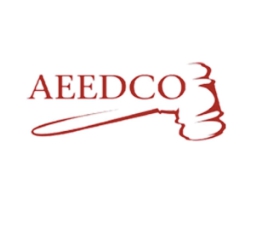 BULLETIN DE MISE EN CANDIDATURE POUR LE CONSEIL EXÉCUTIF DE L’AEEDCO 2020 – 2021UNIVERSITÉ D’OTTAWA – FACULTÉ DE DROIT CIVILVeuillez remplir ce formulaire et l’envoyer en format PDF au plus tard le vendredi 20 mars 2020, avant 16h, à vpcommeaeedco@gmail.com.1.   Informations sur le candidat(e) :Nom : __________________________________________________________________Prénom : ________________________________________________________________Numéro d’étudiant : _______________________________________________________Adresse courriel : _________________________________________________________Nom de votre représentant de campagne : ______________________________________Êtes-vous dans le programme Coop (surligner) :     OUI          NON2.  Pour quel poste souhaitez-vous être candidat(e) (surligner) ?Président(e)Vice-président(e) aux affaires financières Vice-président(e) aux affaires externes Vice-président(e) aux affaires internes Vice-président(e) aux affaires socialesVice-président(e) aux affaires académiques Vice-président(e) aux affaires intégrées Vice-président(e) aux communicationsVice-président(e) aux affaires sportives Représentant(e) de niveau (deuxième année) Représentant(e) de niveau (troisième année)3.  Afin de vous présenter pour un poste au sein du conseil exécutif de l’AEEDCO ou à titre de représentant(e) de niveau, vous devez recueillir un minimum de dix (10) signatures d’étudiants(es), inscrits dans le programme LL.L ou LL.L / DVM qui appuient votre candidature :Signature du candidat(e) : _____________________________________.Pour toute question, n’hésitez pas à contacter Camille Hamel, Directrice générale des élections 2020-2021.Nom : ______________ Prénom : __________________ Numéro d’étudiant : ____________________________ Signature : _____________________________________Nom : ______________ Prénom : __________________ Numéro d’étudiant : ____________________________ Signature : _____________________________________Nom : ______________ Prénom : __________________ Numéro d’étudiant : ____________________________ Signature : _____________________________________Nom : ______________ Prénom : __________________ Numéro d’étudiant : ____________________________ Signature : _____________________________________Nom : ______________ Prénom : __________________ Numéro d’étudiant : ____________________________ Signature : _____________________________________Nom : ______________ Prénom : __________________ Numéro d’étudiant : ____________________________ Signature : _____________________________________Nom : ______________ Prénom : __________________ Numéro d’étudiant : ____________________________ Signature : _____________________________________Nom : ______________ Prénom : __________________ Numéro d’étudiant : ____________________________ Signature : _____________________________________Nom : ______________ Prénom : __________________ Numéro d’étudiant : ____________________________ Signature : _____________________________________Nom : ______________ Prénom : __________________ Numéro d’étudiant : ____________________________ Signature : _____________________________________